REGISTRO ELETTRONICO - NUVOLAI DOCENTI DEL TEAM DIGITALE IL GIORNO 21-09-2021 INCONTRANO SU MEET GENITORI E DOCENTI CHE, LIBERAMENTE, DESIDERANO AVERE MAGGIORI INFORMAZIONI SULL’USO DEL REGISTRO ELETTRONICO NUVOLA E SULL’APP NUVOLA.SI ALLEGANO I LINK PER L’ACCESSO AI MEET INCONTRI:PRIMARIADALLE ORE 15.15 ALLE 15.45 meet.google.com/mxr-tzmd-hbmSECONDARIADALLE ORE 15.45 ALLE 16.15meet.google.com/oyj-soyi-fzkSI ALLEGA PROCEDURA PER SCARICARE L’APP DI NUVOLA SUL PROPRIO TELEFONOSI PUO’ SCARICARE L’APP DI NUVOLA DA INSTALLARE SUL TELEFONINO SEGUENDO LA PROCEDURA:ANDARE SU PLAY STORE, APP STORE, ALTRO DAL TELEFONINOSU CERCA DIGITARE “NUVOLA TUTORE STUDENTE”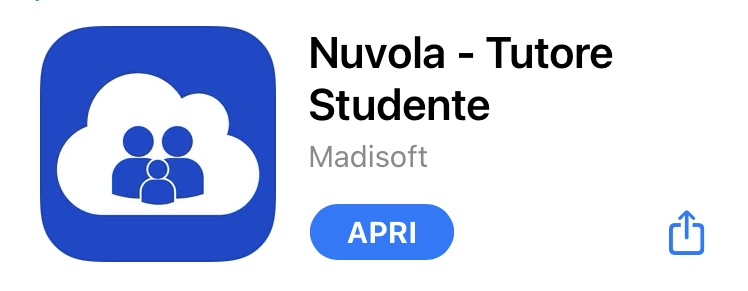 DIGITARE APRICOMPARE L’ICONA SUL TELEFONO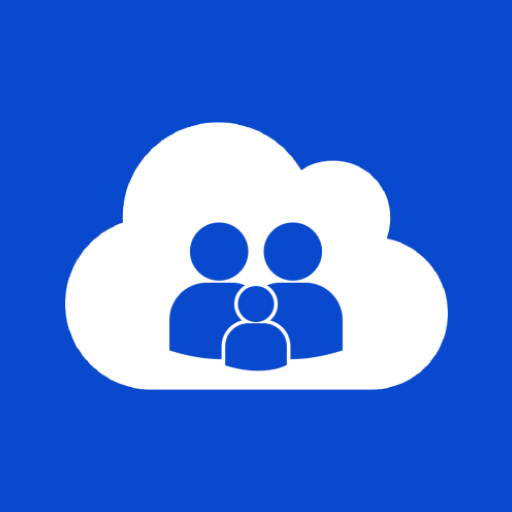 DIGITARE ACCOUNT E PASSWORD TUTORE (CREDENZIALI) VISITARE LIBERAMENTE L’APPSCHERMATA DI NUVOLA DA TELEFONINO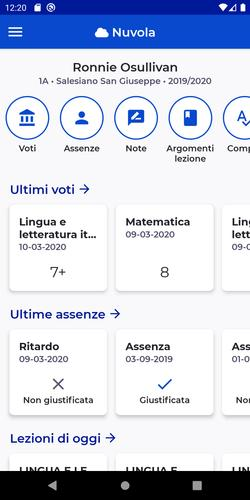 LINK UTILI PER VISIONARE VIDEO-TUTORIAL APP NUVOLA Presentazione App Nuvola Tutore/Studentehttps://www.youtube.com/watch?v=HwILdrOIYn0App tutore/studente : come giustificare un’assenzahttps://www.youtube.com/watch?v=FfjMPjp0tW4App tutore /studente : inviare materiale al docentehttps://youtu.be/KrZJ6aAJlzwApp tutore /studente : visualizzare le valutazionihttps://youtu.be/z6rOUP00lk8App tutore /studente : prenotare un colloquiohttps://youtu.be/eITJE2kVojQ